Mesečni pogled na izplačane bruto plače in število zaposlenih v javnem sektorju  – februar 20201 Masa bruto plač Tabela 1: Struktura mase bruto plačVir: ISPAP.V masi bruto plač so upoštevana tudi zaostala izplačila – izplačila starejša od decembra 2019Slika 1: Struktura mase bruto plač v % 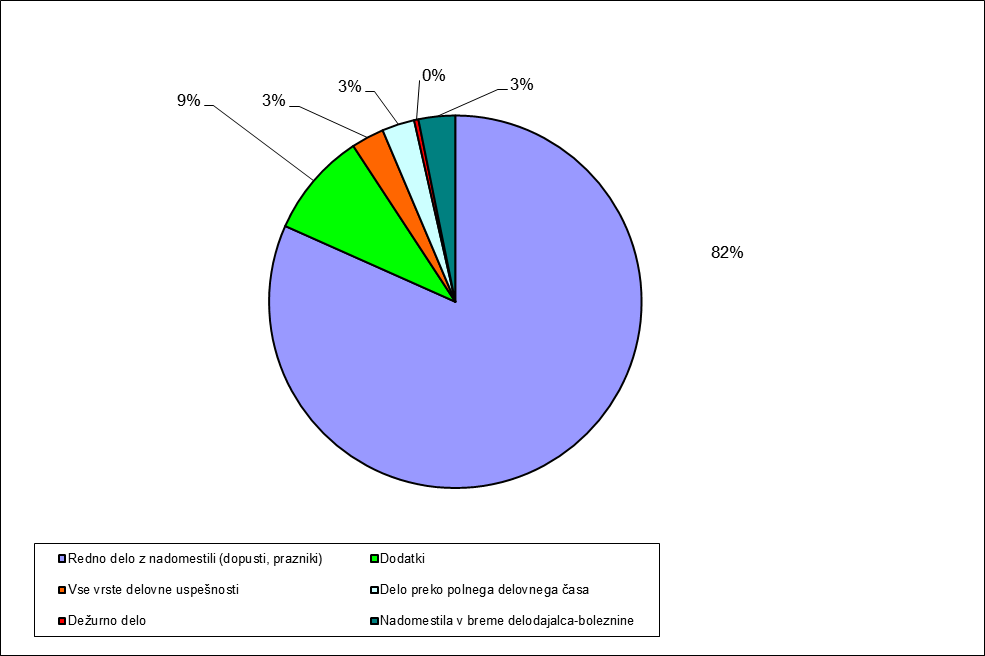 2 Masa bruto plač po plačnih podskupinah in dejavnostih javnega sektorjaTabela 2: Masa bruto plač po plačnih podskupinah, v €Vir: ISPAP.V masi bruto plač so upoštevana tudi zaostala izplačila – izplačila starejša od decembra 2019.Tabela 3: Masa bruto plač za organe državne uprave in javne zavodeVir: ISPAP.V masi bruto plač so upoštevana tudi zaostala izplačila – izplačila starejša od decembra 20193 Povprečne plačeTabela 4: Povprečna plača po plačnih podskupinahVir: ISPAP.* Povprečne plače, izračunane iz rednih izplačil (izredna izplačila, starejša od decembra 2019 niso upoštevana).Slika 2: Povprečne bruto plače po plačnih podskupinah4 ZaposlenostTabela 5: Število zaposlenih, ki so prejeli plačo, na podlagi opravljenih ur po plačnih podskupinahVir: ISPAP.Struktura mase bruto plač in nadomestil plačev €v €Sprememba, v %Sprememba, v %Sprememba, v €Struktura mase bruto plač in nadomestil plačeI 20II 20II 20 / II 19II 20 / I 20II 20 - I 20Redno delo z nadomestili (dopusti, prazniki)300.990.991295.758.5684,4-1,7-5.232.422Dodatki32.691.02532.953.49514,40,8262.471Vse vrste delovne uspešnosti10.164.06210.324.4641,31,6160.402Delo preko polnega delovnega časa14.041.77210.201.57828,3-27,3-3.840.193Dežurno delo1.436.8191.361.820-21,2-5,2-74.999Nadomestila v breme delodajalca-boleznine9.740.21311.544.8057,718,51.804.592Skupaj369.064.881362.144.7305,7-1,9-6.920.151Plačne podskupinePlačne podskupine Masa bruto plač € Masa bruto plač €Sprememba, v %Sprememba, v %Plačne podskupinePlačne podskupineII 20I 20II 20 / II 19II 20 / I 20Predsednik republike in funkcionarji izvršilne oblastiA1293.750290.9101,31,0Funkcionarji zakonodajne oblastiA2410.219412.642-1,9-0,6Funkcionarji sodne oblastiA33.395.2313.417.4721,3-0,7Funkcionarji v drugih državnih organih (tožilstvo)A41.095.4751.102.218-4,0-0,6Funkcionarji v lokalnih skupnostihA5581.224587.226-10,7-1,0Ravnatelji, direktorji in tajnikiB17.861.5377.797.0701,10,8Uradniki v drugih državnih organihC11.828.5281.842.6938,6-0,8Uradniki v državni upravi, upravah pravosodnih organov in upravah lokalnih skupnostiC228.865.51128.983.8195,5-0,4PolicistiC316.714.30018.485.5802,8-9,6VojakiC412.692.75215.459.733-0,3-17,9Uradniki finančne upraveC56.317.1556.336.9344,2-0,3Inšpektorji, pravosodni policisti in drugi uradniki s posebnimi pooblastiliC64.424.3314.746.8752,8-6,8DiplomatiC7715.102730.027-0,2-2,0Visokošolski učitelji in visokošolski sodelavciD113.261.97113.289.8605,2-0,2Predavatelji višjih strokovnih šol, srednješolski in osnovnošolski učitelji in drugi strokovni delavciD266.233.86866.604.4497,6-0,6Vzgojitelji in ostali strokovni delavci v vrtcihD317.368.81517.471.7312,7-0,6Zdravniki in zobozdravnikiE126.787.47527.244.3804,1-1,7Farmacevtski delavciE24.068.0954.060.2354,90,2Medicinske sestre in babiceE333.121.87533.521.6048,8-1,2Zdravstveni delavci in zdravstveni sodelavciE411.765.32311.849.6658,3-0,7Strokovni delavciF13.315.6303.368.8315,6-1,6Strokovni sodelavciF210.700.06210.852.0855,7-1,4Umetniški pokliciG12.471.6972.472.9286,50,0Drugi poklici na področju kulture in informiranjaG28.583.9748.595.2955,7-0,1RaziskovalciH17.344.5597.325.09711,20,3Strokovni sodelavciH2706.331689.74822,72,4Strokovni delavciI110.824.14411.052.3526,6-2,1Strokovni delavci-Spremljajoča delovna mestaJ122.439.15022.471.2896,4-0,1Administrativni delavci-Spremljajoča delovna mestaJ28.705.1058.761.3571,3-0,6Ostali strokovno tehnični delavci-Spremljajoča delovna mestaJ324.509.67224.525.1208,5-0,1Strokovni delavciK14.741.8684.715.6575,10,6SkupajSkupaj362.144.730369.064.8815,7-1,9Področja JS / obdobje  Masa bruto plač, v €  Masa bruto plač, v €  Sprememba, v %  Sprememba, v %  Sprememba, v € Področja JS / obdobje II 20I 20II 20 / I 20II 20 / II 19II 20 - I 20 Organi državne uprave 67.386.04672.589.492-7,172,76-5.203.446 1.2.1. VLADNE SLUŽBE2.120.2572.151.257-1,445,70-31.000 1.2.2. MINISTRSTVA IN ORGANI V SESTAVI MINISTRSTEV61.248.16666.388.203-7,742,63-5.140.036 1.2.3. UPRAVNE ENOTE4.017.6224.050.032-0,803,26-32.410 Javni zavodi 261.332.140262.786.955-0,556,65-1.454.815 3.1. JAVNI ZAVODI IN DRUGI IZVAJALCI JAVNIH SLUŽB S PODROČJA VZGOJE, IZOBRAŽEVANJA IN ŠPORTA127.135.144127.674.426-0,426,43-539.282 3.10. JAVNI ZAVODI IN DRUGI IZVAJALCI JAVNIH SLUŽB S PODROČJA MALEGA GOSPODARSTVA IN TURIZMA565.319562.5170,5012,522.801 3.11. JAVNI ZAVODI IN DRUGI IZVAJALCI JAVNIH SLUŽB S PODROČJA JAVNEGA REDA IN VARNOSTI1.477.0771.520.707-2,875,09-43.630 3.2. JAVNI ZAVODI IN DRUGI IZVAJALCI JAVNIH SLUŽB S PODROČJA ZDRAVSTVA86.890.83687.751.572-0,986,65-860.736 3.3. JAVNI ZAVODI IN DRUGI IZVAJALCI JAVNIH SLUŽB S PODROČJA SOCIALNEGA VARSTVA19.591.98419.756.015-0,837,21-164.031 3.4. JAVNI ZAVODI IN DRUGI IZVAJALCI JAVNIH SLUŽB S PODROČJA KULTURE14.505.17314.471.5600,235,8433.613 3.5. JAVNI ZAVODI IN DRUGI IZVAJALCI JAVNIH SLUŽB S PODROČJA RAZISKOVALNE DEJAVNOSTI7.214.2227.115.5811,3911,0498.642 3.6. JAVNI ZAVODI IN DRUGI IZVAJALCI JAVNIH SLUŽB S PODROČJA KMETIJSTVA IN GOZDARSTVA2.932.6622.927.3260,184,255.336 3.7. JAVNI ZAVODI IN DRUGI IZVAJALCI JAVNIH SLUŽB S PODROČJA OKOLJA IN PROSTORA569.448557.5332,1412,6211.915 3.9. JAVNI ZAVODI IN DRUGI IZVAJALCI JAVNIH SLUŽB S PODROČJA GOSPODARSKIH DEJAVNOSTI450.275449.7160,1210,99558Povprečna plača, v €Povprečna plača, v €Sprememba , v %Sprememba , v %Sprememba , v €Plačne podskupinePlačne podskupineII 20I 20II 20 / I 20II 20 / II 19II 20 - I 20Predsednik republike in funkcionarji izvršilne oblastiA14.7344.7210,28 -0,54 13Funkcionarji zakonodajne oblastiA24.4374.4370,00 1,04 0Funkcionarji sodne oblastiA33.9724.130-3,82 1,69 -158Funkcionarji v drugih državnih organih (tožilstvo)A44.0764.0640,29 0,51 12Funkcionarji v lokalnih skupnostihA53.2633.269-0,19 -0,13 -6Ravnatelji, direktorji in tajnikiB13.4563.4340,65 0,65 22Uradniki v drugih državnih organihC12.9432.9370,19 4,30 5Uradniki v državni upravi, upravah pravosodnih organov in upravah lokalnih skupnostiC22.3842.3780,24 3,49 6PolicistiC32.4332.488-2,19 2,65 -55VojakiC42.3552.442-3,53 1,77 -86Uradniki finančne upraveC52.3962.399-0,11 1,75 -3Inšpektorji, pravosodni policisti in drugi uradniki s posebnimi pooblastiliC62.4462.452-0,25 2,17 -6DiplomatiC73.2313.251-0,60 -1,04 -20Visokošolski učitelji in visokošolski sodelavciD13.4313.448-0,50 5,28 -17Predavatelji višjih strokovnih šol, srednješolski in osnovnošolski učitelji in drugi strokovni delavciD22.3152.332-0,73 6,15 -17Vzgojitelji in ostali strokovni delavci v vrtcihD31.5951.602-0,44 2,50 -7Zdravniki in zobozdravnikiE13.7653.882-3,00 1,80 -117Farmacevtski delavciE22.3432.366-0,97 2,13 -23Medicinske sestre in babiceE31.9472.010-3,15 7,00 -63Zdravstveni delavci in zdravstveni sodelavciE42.0472.099-2,46 3,51 -52Strokovni delavciF12.1092.130-0,97 4,11 -21Strokovni sodelavciF21.4891.542-3,39 3,39 -52Umetniški pokliciG12.7192.7170,08 5,42 2Drugi poklici na področju kulture in informiranjaG22.0952.0940,05 5,16 1RaziskovalciH12.4772.4690,30 3,38 7Strokovni sodelavciH21.9581.9311,42 4,80 27Strokovni delavciI12.1602.196-1,63 5,04 -36Strokovni delavci-Spremljajoča delovna mestaJ11.9141.917-0,13 4,41 -2Administrativni delavci-Spremljajoča delovna mestaJ21.3741.378-0,30 1,39 -4Ostali strokovno tehnični delavci-Spremljajoča delovna mestaJ31.1561.171-1,30 5,65 -15Strokovni delavciK12.0732.0700,14 4,76 3SkupajSkupaj2.1062.137-1,46 4,14 -31Plačne podskupinePlačne podskupineŠtevilo zaposlenihŠtevilo zaposlenihŠtevilo zaposlenihSprememba, v %Sprememba, v %Sprememba, v %Sprememba,  v številuSprememba,  v številuDelež zaposlenihDelež zaposlenihPlačne podskupinePlačne podskupineII 20I 20II 20 / II 19II 20 / II 19II 20 / I 20II 20 - I 20II 20 - I 20%%Predsednik republike in funkcionarji izvršilne oblastiA162,0561,634,734,730,690,420,420,040,04Funkcionarji zakonodajne oblastiA292,4593,00-0,59-0,59-0,59-0,55-0,550,050,05Funkcionarji sodne oblastiA3859,47871,16-0,54-0,54-1,34-11,69-11,690,500,50Funkcionarji v drugih državnih organih (tožilstvo)A4272,63271,65-3,37-3,370,360,980,980,160,16Funkcionarji v lokalnih skupnostihA5178,13179,613,233,23-0,83-1,49-1,490,100,10Ravnatelji, direktorji in tajnikiB12.271,742.270,56-0,01-0,010,051,181,181,321,32Uradniki v drugih državnih organihC1621,91627,244,304,30-0,85-5,33-5,330,360,36Uradniki v državni upravi, upravah pravosodnih organov in upravah lokalnih skupnostiC212.116,1512.197,892,012,01-0,67-81,74-81,747,047,04PolicistiC36.862,437.425,200,300,30-7,58-562,77-562,773,993,99VojakiC45.390,836.287,38-1,88-1,88-14,26-896,55-896,553,133,13Uradniki finančne upraveC52.639,082.642,982,492,49-0,15-3,90-3,901,531,53Inšpektorji, pravosodni policisti in drugi uradniki s posebnimi pooblastiliC61.811,081.937,200,750,75-6,51-126,13-126,131,051,05DiplomatiC7224,51225,832,562,56-0,59-1,33-1,330,130,13Visokošolski učitelji in visokošolski sodelavciD13.865,753.853,910,000,000,3111,8411,842,252,25Predavatelji višjih strokovnih šol, srednješolski in osnovnošolski učitelji in drugi strokovni delavciD228.602,9628.556,431,231,230,1646,5346,5316,6316,63Vzgojitelji in ostali strokovni delavci v vrtcihD310.883,4710.899,38-0,36-0,36-0,15-15,91-15,916,336,33Zdravniki in zobozdravnikiE17.117,057.017,252,422,421,4299,8099,804,144,14Farmacevtski delavciE21.734,961.714,622,622,621,1920,3420,341,011,01Medicinske sestre in babiceE317.013,4516.670,971,681,682,05342,48342,489,899,89Zdravstveni delavci in zdravstveni sodelavciE45.747,965.647,754,644,641,77100,21100,213,343,34Strokovni delavciF11.571,781.581,771,441,44-0,63-9,99-9,990,910,91Strokovni sodelavciF27.180,547.035,642,192,192,06144,91144,914,174,17Umetniški pokliciG1908,43909,460,960,96-0,11-1,04-1,040,530,53Drugi poklici na področju kulture in informiranjaG24.097,754.105,020,460,46-0,18-7,27-7,272,382,38RaziskovalciH12.965,292.966,527,537,53-0,04-1,23-1,231,721,72Strokovni sodelavciH2360,28357,2116,9616,960,863,073,070,210,21Strokovni delavciI15.011,955.033,21-0,51-0,51-0,42-21,26-21,262,912,91Strokovni delavci-Spremljajoča delovna mestaJ111.721,7711.730,301,601,60-0,07-8,53-8,536,826,82Administrativni delavci-Spremljajoča delovna mestaJ26.337,146.357,61-0,17-0,17-0,32-20,47-20,473,683,68Ostali strokovno tehnični delavci-Spremljajoča delovna mestaJ321.178,7420.925,732,122,121,21253,01253,0112,3112,31Strokovni delavciK12.287,642.281,820,390,390,265,835,831,331,33SkupajSkupaj171.989,34172.735,911,401,40-0,43-746,57-746,57100100